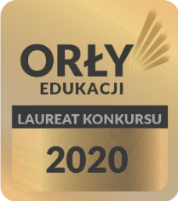 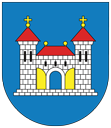 WNIOSEK O PRZYJĘCIE DZIECKA DO ŻŁOBKA GMINNEGO W ŻNINIE                           Proszę wypełnić drukowanymi literamiData wpływu …….…………………………DZIECKORODZICE/OPIEKUNOWIEDEKLAROWANY TERMIN I GODZINY UCZĘSZCZANIA DZIECKA DO ŻŁOBKA .Termin rozpoczęcia uczęszczania dziecka do żłobka:…………………………………………………………………………………………………………………………..Prosimy o określenie ilość godzin dziennie …………………………………………………………………………………………………………………………..W godzinach od …………………………………… do ……………………………………DANE DOTYCZĄCE RODZINYRODZEŃSTWO (imiona i rok urodzenia) 1.………………………………………………………………………………………………………………………..2…………………………………………………………………………………………………………………………3…………………………………………………………………………………………………………………………4…………………………………………………………………………………………………………………………DODATKOWE INFORMACJE O DZIECKU:Stałe choroby, wady rozwojowe, alergie, posiadanie orzeczenia o niepełnosprawności/opinię o wczesnym wspomaganiu rozwoju dziecka? (proszę załączyć kserokopię)………………………………………………………………………………………………………………………………………………………………………………………………………………………………………………………………………………………………………………………………………………………………………………………………………………………………………………ZOBOWIĄZUJĘ SIĘ DO   Przestrzegania postanowień Regulaminu Żłobka.  Podania do wiadomości żłobka wszelkich zmian dotyczących miejsca zamieszkania , numeru telefonu. Regularnego uiszczania opłat za żłobek w wyznaczonym terminie. Przyprowadzenia i odebrania dziecka  ze żłobka osobiście lub przez osobę dorosłą , upoważnioną przez rodziców/opiekunów na piśmie.Przyprowadzenia do żłobka tylko zdrowego dziecka. Uczestnictwa w zebraniach rodziców. OŚWIADCZENIAInformacje i zgoda o przetwarzaniu danych dzieci i rodziców/ opiekunów prawnych*. Na podstawie art. 13 Rozporządzenia Parlamentu Europejskiego i Rady (UE) 2016/679 z dnia 27 kwietnia 2016 roku w sprawie ochrony osób fizycznych w związku z przetwarzaniem danych osobowych i w sprawie swobodnego przepływu takich danych oraz uchylenia dyrektywy 95/46/WE informujemy, że: Administratorem Pani (a) danych jest Gminny Żłobek w Żninie, ul. Jasna 5 tel 52 357 55 00/797 579 849, email sekretariat@zlobek.gminaznin.pl .Z Inspektorem Ochrony Danych Osobowych można skontaktować się kierując korespondencję na adres siedziby żłobka wskazany w ust.1. Dane osobowe dzieci oraz rodziców lub opiekunów prawnych dzieci będą przetwarzane w związku z rekrutacją, o której mowa w art. 3a ustawy z dnia 4 lutego 2011 r. o opiece nad dziećmi w wieku do lat 3 oraz w zakresie i w celu zapewnienia dziecku prawidłowej opieki, na podstawie art. 6 ust. 1 lit. c oraz art. 9 ust. 2 lit. g RODO. Odbiorcą danych osobowych zawartych we wniosku może być organ prowadzący w zakresie zapewnienia miejsca opieki w żłobku, a także inne podmioty uprawnione do uzyskania takich informacji na podstawie przepisów prawa.  Dane osobowe nie będą przekazywane do państwa trzeciego ani do organizacji międzynarodowej. Dane będą przechowywane przez okres niezbędny do realizacji celów ustawowych, o których mowa w ust.3 a po tym czasie przez okres wymagany przez przepisy powszechnie obowiązującego prawa. Rodzicom lub opiekunom prawnym dzieci przysługuje prawo dostępu do danych osobowych dziecka, żądania ich sprostowania lub usunięcia. Wniesienie żądania usunięcia danych jest równoznaczne z rezygnacją z udziału w procesie rekrutacji. Ponadto przysługuje im prawo do żądania ograniczenia przetwarzania w przypadkach określonych w art. 18 RODO.  W toku przetwarzania danych na potrzeby procesu rekrutacji nie dochodzi do wyłącznie zautomatyzowanego podejmowania decyzji ani do profilowania, o których mowa w art. 22 ust. 1 i ust. 4 RODO – żadne decyzje dotyczące przyjęcia do placówki nie zapadają automatycznie oraz że nie buduje się jakichkolwiek profili kandydatów.  Rodzicom lub opiekunom prawnym dzieci przysługuje prawo wniesienia skargi do organu nadzorczego tj. Prezesa Ochrony Danych Osobowych z siedzibą w Warszawie przy ul. Stawki 2, 00-193 Warszawa. Podanie danych zawartych w niniejszym formularzu nie jest obowiązkowe, stanowi jednak warunek udziału w postępowaniu rekrutacyjnym do żłobka oraz umożliwia korzystanie z uprawnień wynikających z kryteriów rekrutacji i wynika to w szczególności z przepisów wskazanych w ust. 3.  Oświadczam, że przedłożone w niniejszym wniosku dane są zgodne ze         stanem faktycznym.ZAŁĄCZNIKI1.  …………………………………………………………………………………………………….2.  …………………………………………………………………………………………………….3.  …………………………………………………………………………………………………….4.  …………………………………………………………………………………………………….Czytelny podpis Matki/Opiekuna …………………………………………………………………..Czytelny podpis Ojca/Opiekuna …………………………………………………………………….1.Imię i Nazwisko2.Data urodzenia3.Pesel4.Adres zamieszkaniaStatus prawny*Matka/OpiekunOjciec/OpiekunImięNazwiskoPeselAdres zamieszkaniaAdres e-mailTelefon domowyTelefon komórkowyMiejsce zatrudnienia(proszę załączyć zaświadczenie)Godziny pracyNauka w trybie dziennym